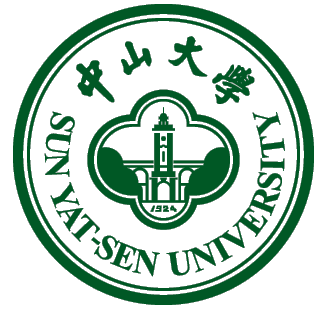 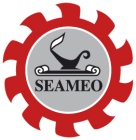 Sun Yat-Sen University “Undergraduate Scholarship Programme for International Students from Southeast Asian Countries” 2017RESPONSE FORM Name of the Ministry/Centre………………………………………………….………….Country…………………………………………..	declines the invitation to be the recommending institution of the Sun Yat-Sen University “Undergraduate Scholarship Programme for International Students from Southeast Asian Countries” 2017. 	agrees to be the recommending institution* with selection criteria and appointed focal person as follows.Selection Criteria:1.…………………………………………………………………………………………………………………………. 2…………………………………………………………………………………………………………………………..3…………………………………………………………………………………………………………………………..4…………………………………………………………………………………………………………………………..5…………………………………………………………………………………………………………………………..Focal person: Name……………………………………………………………………………………………….Position……………………………………………………………………………………………Email………………………………………………………………………………………………..Authorised byName and Signature:......................................................................................................	Position:................................................................................................................................	Country:................................................................................................................................	Date:…....................................................................................................................................	Note*:The recommendation unit will be responsible for screening the qualified applicants issuance of recommendation letters. submission of the recommended applicants’ name list to wuhao36@mail.sysu.edu.cn and yangwq6@mail.sysu.edu.cn  before 30 April 2017.